２０２０年３月２６日まつえ市民活動支援協議会会員代表者　様まつえ市民活動支援協議会会　長　　三　輪　利　春理事の公募について日頃から当協議会の活動にご理解とご協力をいただき、まことにありがとうございます。いよいよ４月からは、これまで協議会事務局を担っていただいていた松江市職員の方々が離れられ、名実ともに自立した市民活動団体として活動していかなければなりません。ご協力をよろしくお願いいたします。さて本年は、役員の約半数が任期満了となります。つきましては、「まつえ市民活動支援協議会理事の募集・退任に係る要綱」に基づき、次ページのとおり理事を募集いたします。理事に立候補される方は、所定の書式に必要事項を記入し、期日までにお届けください。（「まつえ市民活動支援協議会理事の募集・退任に係る要綱」はポタちゃんサイトをご覧ください。）【ご注意！！】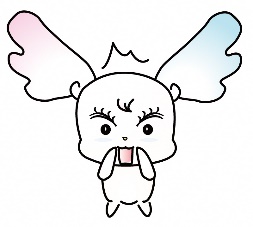 記１．募集する理事・監事　　　　　　　理　事　　若干名（３名程度）２．立候補資格者　　２０２０年４月１日現在の正会員の構成員で、以下の要綱第３条の要件を満たす方。支援協議会の会員の団体から、役員立候補の承認を得ている人。可能な限り、月１回開催の定例理事会に出席できる人。会の事業実施においてリーダー的役割を担うことができる人。３．届出書類　　まつえ市民活動支援協議会役員（理事・監事）立候補届（要綱様式第１号）４．届出期間　　２０２０年４月１日より２０２０年４月３０日（当日消印有効）まで５．届出先〒６９０－００６１　　松江市白潟本町４３番地ＳＴＩＣまつえ市民活動支援協議会事務局　宛以　　上